Kritéria štruktúryKritéria procesuKritéria výsledkuVzor kartičky: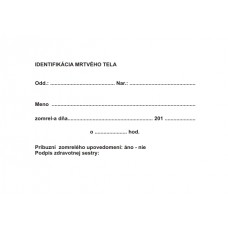 Stredná zdravotnícka škola Dolný KubínStredná zdravotnícka škola Dolný KubínOšetrovateľský štandardSTAROSTIVOSŤ O MŔTVE TELOCharakteristika štandardu:výukový štandard výkonuCieľ:Ošetriť mŕtve telo s úctou k skončenému životuSkupina starostlivosti:Mŕtve telo  Š1Pracovníci:žiak – praktická sestraŠ2Prostredie:vyčlenené osobitné priestory, izba pacienta so zástenouŠ3Pomôcky:jednorazové rukavice, ovínadlo, mulové štvorce, náplasť, pomôcky na hygienickú očistu tela, popisovač kože, materiál na preväz rán(ak je potrebný), zástena a iné pomôcky podľa potreby,(identifikačný náramok – 1 ks – podľa zvyklosti ZZ)Š4Dokumentácia:zdravotná(ošetrovateľská)dokumentáciaP1PS privolá lekár a ak zistí zastavenie dýchania a srdca u pacienta, aby skonštatoval úmrtie.P2PS zatlačí mŕtvemu očné viečka a ak sa otvárajú, priloží na ne navlhčené mulové štvorce.P3PS umiestni okolo postele mŕtveho zástenu alebo záves a vyzve chodiacich pacientov , aby opustili izbu.P4PS zaznamená do dokumentácie dátum a čas úmrtia.P5PS odpojí zomretého od prístrojov.P6PS odstráni pomocné zariadenia postele, vyberie z postele vankúš, prikrývku a telo uloží do vodorovnej polohy. P7PS vyzlečie mŕtvemu osobnú bielizeň.P8PS skráti drény, kanyly a opatrne odstráni náplasť v prípade ak ich pacient má ( tkanivá sa stávajú po smrti mäkšími a niekedy  až skvapalnejú).P9PS odstráni permanentný katéter, nazogastrickú  sondu, imobilizačné obväzy, periférnu kanylu, v prípade ,že ich mal  pacient zavedené.P10PS vykoná hygienickú starostlivosť znečistené oblasti tela umyje, pod zadnú časť tela vsunie absorpčnú podložku na zachytenie moču a stolice po uvoľnení sfinkterov.P11PS odstráni šperky, vyberie ústnu snímateľnú protézu v prípade, že ju pacient má.P12PS uloží telo do vodorovnej polohy na chrbát s hornými končatinami uloženými pozdĺž tela alebo skríženými na bruchu.P13PS podloží zomretému čelusť a vyviaže ju , aby bol udržaný prirodzený výraz tváre.P14PS označí mŕtve telo napíše na pravé stehno mŕtveho tela popisovačom/ vatovou štetôčkou namočenou v genciánovej violeti (paličkovým písmom priezvisko, meno, rodné číslo, dátum a čas úmrtia.)Podľa zvyklosti zariadenia aj identifikačným náramkom na zápästí. P15PS pevne uviaže vypísanú kartičku pacientovi na zápästie alebo palec dolnej končatiny (podľa zvyklosti zariadenia).P16PS zabalí telo do plachty a ponechá na oddelení  2hodiny.P17PS spíše súpis všetkých vecí zomretého( pozostalosť)dvojmo za prítomnosti svedkov. Osobitnú pozornosť venuje osobným dokladom, šperkom, peniazom, protézam,  cennostiam z bieleho a zo žltého kovu. Ak niektoré cennosti ostali na zomrelom, sestra to zaznamená do dokumentácie a oznámi príbuzným.P18PS zabezpečí odvoz mŕtveho tela na patologicko-anatomické oddelenie.P19PS zabezpečí odoslanie telegramu o úmrtí príbuzným.P20PS zabezpečí dekontamináciu pomôcok, postele a ich uloženie.P21PS vydá pozostalosť príbuzným po predložení občianskeho preukazu.P22PS do dokumentácie zaznamená meno, priezvisko, príbuzenský vzťah a číslo  občianskeho preukazu osoby, ktorá prevzala pozostalosť.V1V dokumentácii je zaznamenaný dátum a čas úmrtia pacienta.V2Mŕtve telo je ošetrené s úctou ku skončenému životu, označené a pripravené na odvoz.V3Pozostalosť zomretého je spísaná predpísaným spôsobom.V4Prevzatie pozostalosti príbuzným je písomne obojstranne zdokumentované a založené v chorobopise.